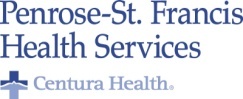 2012 NPC Goal.  Promote and recognize excellence in nursing practice by improving readiness for Magnet application/submission in three areas:Promote professional development, increase individual and team accountability, and strengthen the professional nursing culture through formal unit level nursing peer review in all clinical nursing service areas.Outperform national benchmark in nurse sensitive HCAHPS categories: Pain Management, Nurse Communication, Discharge Information, Responsiveness, Medication education and Quietness at Night.Improve relationship-based care as part of our Professional Practice Model.  PresentBOLD is present.Christine Tavenner, RN, Chair Louise Wilson RN, Co-ChairMary Bonds RN, 11thCheryl Ward, RN, 7thTiffany Epps, RN, 4thRobert Hollenback, RN, CVUKristin Funk, RN, 5thKaren Rackley, RN, PH EDVelda Baker, RN, GI LabLisa Gore, RN 8th April Stiens, RN, ICU/PHSybilla Loughmiller BSN, RNC, Labor & DeliveryBrenda Karlstrum, RNC, Mom/BabyMeredith Kilgore, RN, NICUSandra Everett, RN, 5SRebecca Curtis, RN, SFMC PeriOp Elizabeth Urata, RN, PediatricJudy Day, RN, 5NConnie Fleming, RN, SFMC, ICUKatrina Roy, RN, 9thLisa Montijo, RN, PH EDDeb Nussdorfer, RN MagnetTheresa Lutze, RN,  Manager RepCheryl Rudolph, RN, SWABDan Jones, RN, Cripple Creek Urgent Care (Fire)Penny Sharkey, RN, PH ICU (Fire)Gina Wamble, RNC, PH, OPS Gina Biondi, RN, Infusion CenterMickey Miller, RN, Float PoolJoan Schoendaller, RN, 9th flrKaren Rackley, RN, ED/PHDeb Nussdorfer, RN MagnetTheresa Lutze, RN,  Manager RepCheryl Rudolph, RN, SWABDan Jones, RN, Cripple Creek Urgent Care (Fire)Penny Sharkey, RN, PH ICU (Fire)Gina Wamble, RNC, PH, OPS Gina Biondi, RN, Infusion CenterMickey Miller, RN, Float PoolJoan Schoendaller, RN, 9th flrKaren Rackley, RN, ED/PHDeb Nussdorfer, RN MagnetTheresa Lutze, RN,  Manager RepCheryl Rudolph, RN, SWABDan Jones, RN, Cripple Creek Urgent Care (Fire)Penny Sharkey, RN, PH ICU (Fire)Gina Wamble, RNC, PH, OPS Gina Biondi, RN, Infusion CenterMickey Miller, RN, Float PoolJoan Schoendaller, RN, 9th flrKaren Rackley, RN, ED/PHDeb Nussdorfer, RN MagnetTheresa Lutze, RN,  Manager RepCheryl Rudolph, RN, SWABDan Jones, RN, Cripple Creek Urgent Care (Fire)Penny Sharkey, RN, PH ICU (Fire)Gina Wamble, RNC, PH, OPS Gina Biondi, RN, Infusion CenterMickey Miller, RN, Float PoolJoan Schoendaller, RN, 9th flrKaren Rackley, RN, ED/PHReview of MinutesINTRODUCTIONS; New chair goal is to learn every ones name.   Reflection by Louise WilsonMinutes from July meeting approved.  INTRODUCTIONS; New chair goal is to learn every ones name.   Reflection by Louise WilsonMinutes from July meeting approved.  INTRODUCTIONS; New chair goal is to learn every ones name.   Reflection by Louise WilsonMinutes from July meeting approved.  INTRODUCTIONS; New chair goal is to learn every ones name.   Reflection by Louise WilsonMinutes from July meeting approved.  INTRODUCTIONS; New chair goal is to learn every ones name.   Reflection by Louise WilsonMinutes from July meeting approved.  INTRODUCTIONS; New chair goal is to learn every ones name.   Reflection by Louise WilsonMinutes from July meeting approved.  Agenda ItemsDiscussionDiscussionDiscussionActionFollow-upCentura NPCPrivacy Policy Change was assigned to LEARN module–need to survey staff to see if all following new policy.Hot Cold Policy (Centura Health); feedback received—no changes from our policy—Centura will adopt ours.Fall Pilot – Rehab Toilet Training; continue to monitor; toilet training program to be trialed on rehab unit.Nursing Q42012 Report/Dashboard; Press Ganey—PSF at 71%; Centura as a whole at 74%;  RN turnover PSF at 14.8%  goal was 10%; new grad turnover at PSF at only 2%--way to go!!!  Bar code med assigning—PSF at 95.6%--very good!!Productive RN compensation in light of patient care—PSF at lowest within the Centura system.  CNO continues to work with Finance. LOOK process for bedside report (Handout); presentation of the LOOK process for bedside report.  Will look at this process for bedside report in the future.   From University of Colorado Science Center.  Privacy Policy Change was assigned to LEARN module–need to survey staff to see if all following new policy.Hot Cold Policy (Centura Health); feedback received—no changes from our policy—Centura will adopt ours.Fall Pilot – Rehab Toilet Training; continue to monitor; toilet training program to be trialed on rehab unit.Nursing Q42012 Report/Dashboard; Press Ganey—PSF at 71%; Centura as a whole at 74%;  RN turnover PSF at 14.8%  goal was 10%; new grad turnover at PSF at only 2%--way to go!!!  Bar code med assigning—PSF at 95.6%--very good!!Productive RN compensation in light of patient care—PSF at lowest within the Centura system.  CNO continues to work with Finance. LOOK process for bedside report (Handout); presentation of the LOOK process for bedside report.  Will look at this process for bedside report in the future.   From University of Colorado Science Center.  Privacy Policy Change was assigned to LEARN module–need to survey staff to see if all following new policy.Hot Cold Policy (Centura Health); feedback received—no changes from our policy—Centura will adopt ours.Fall Pilot – Rehab Toilet Training; continue to monitor; toilet training program to be trialed on rehab unit.Nursing Q42012 Report/Dashboard; Press Ganey—PSF at 71%; Centura as a whole at 74%;  RN turnover PSF at 14.8%  goal was 10%; new grad turnover at PSF at only 2%--way to go!!!  Bar code med assigning—PSF at 95.6%--very good!!Productive RN compensation in light of patient care—PSF at lowest within the Centura system.  CNO continues to work with Finance. LOOK process for bedside report (Handout); presentation of the LOOK process for bedside report.  Will look at this process for bedside report in the future.   From University of Colorado Science Center.  Report next meeting.Will send out LOOK presentation online.AllDeb N.Nursing ResearchJane Braaten from the University of Colorado is working on her doctoral dissertation and has been approved by the Penrose IRB and Nursing Research Council on project regarding barriers to activation of the RRT by medical/surgical nurse.  Need  to recruit nurses that have activated and RRT and those that have not.Jane Braaten from the University of Colorado is working on her doctoral dissertation and has been approved by the Penrose IRB and Nursing Research Council on project regarding barriers to activation of the RRT by medical/surgical nurse.  Need  to recruit nurses that have activated and RRT and those that have not.Jane Braaten from the University of Colorado is working on her doctoral dissertation and has been approved by the Penrose IRB and Nursing Research Council on project regarding barriers to activation of the RRT by medical/surgical nurse.  Need  to recruit nurses that have activated and RRT and those that have not.Contact Jane at 720-272-2396 or email janebraaten@q.com